3. Húsvéti készülődés, húsvétKedves Szülők! A gyerekeket nyugodtan vonjátok be a húsvéti előkészületekbe! Az oviba mindig nagyon aktívan vállalkoznak mindenféle munkára.Nedves ruhával törölgethetnek polcokat, bútorokat, sepregethetnek, az asztalt megteríthetik az étkezésekhez stb.Süteményeket, szendvicseket is készíthettek együtt, nagyon sok matematikai tapasztalatot szerezhetnek e tevékenységek során, természetesen a szabályok betartásával (elektromos eszközöket csak felnőttek használják, sütő, 
tűzhely veszélyei stb).Nyers tojás kifújása –kukó készítés –szülők segítségével.Kukó festés tojásfestékkel, vagy temperával számlálás: hányféle színű, melyikből van legtöbb, esetleg mennyivel több egyik, mint a másik? Melyik a legkevesebb?Melyiket festettük legelőször, melyik volt az utolsó stb.Tojásfa készítés - a megfestett, kukókra szalagot rögzítetek, majd rügyező, virágzó ágakra akasztjátok.Beszélgethettek a húsvéti néphagyományokról a képek alapján.(keresőbe írjátok be: húsvéti néphagyományok képek)Mozgásos játékok:Tojásvadászat az udvaron –(mondjuk, labdák lesznek a tojások)Az eldugott „tojások” megkeresése –hányat találtál? Ki talált többet?Tojáshordó játék akadályok kerülgetésével (kanálba pingpong labda, vagy bármilyen kislabda megteszi)Tojásgurító verseny: a főtt tojást a kijelölt helyről kell eljuttatni a célig. A tojás nem törhet el! Lehet egy kanállal, botocskával, vagy egy meghatározott ujjal, stb.Célbadobás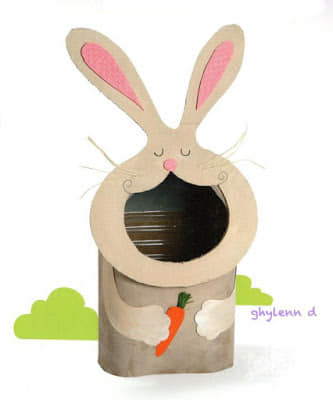 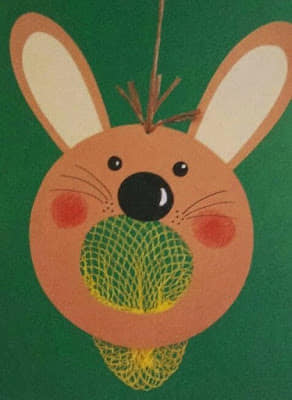 Mese:Bús Ilona: Húsvéti tojáshttps://jatsszunk-egyutt.hu/husveti-mesek/Itt pedig több húsvéti mesevideót találtokhttps://gyerektv.com/husveti-mesek.meseFiúk! Húsvét hétfőn most csak anyát, és (ha van) lánytestvéreteket locsolhatjátok meg.Ezzel a verssel köszönthetitek őket:Én kis kertész legény vagyok,
virágokat locsolgatok.
Meglocsolom a virágot,
Boldog ünnepet kívánok!Vizuális tevékenységek: 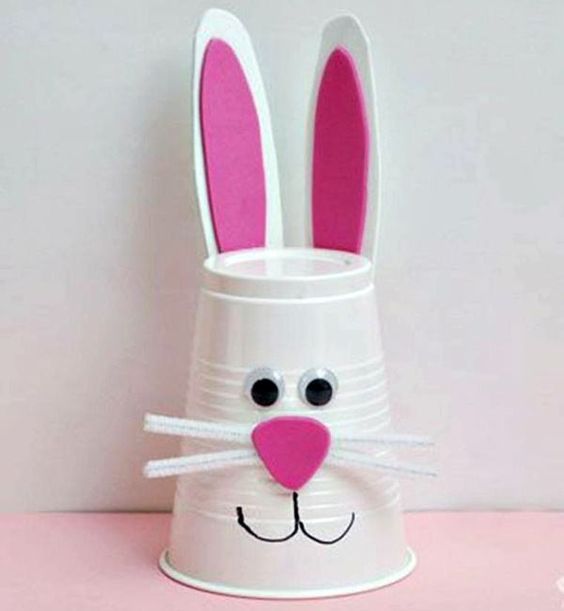 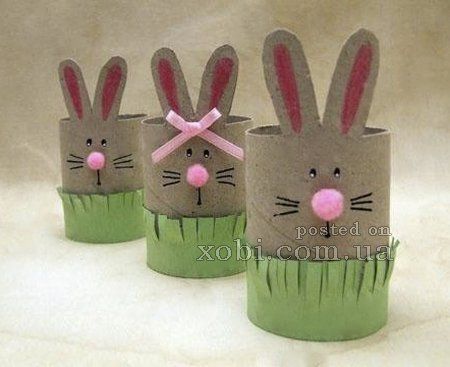 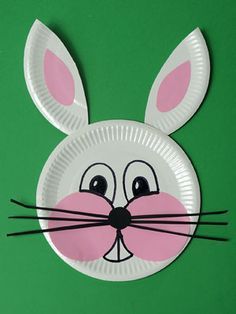 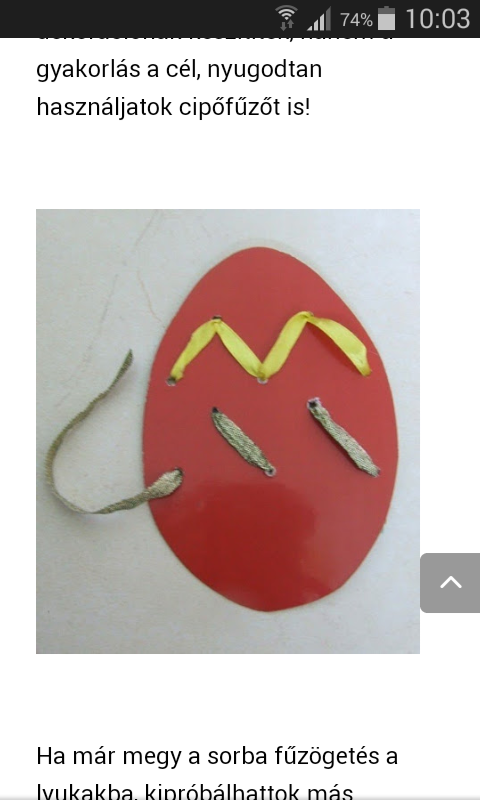 Dekorációs ötlet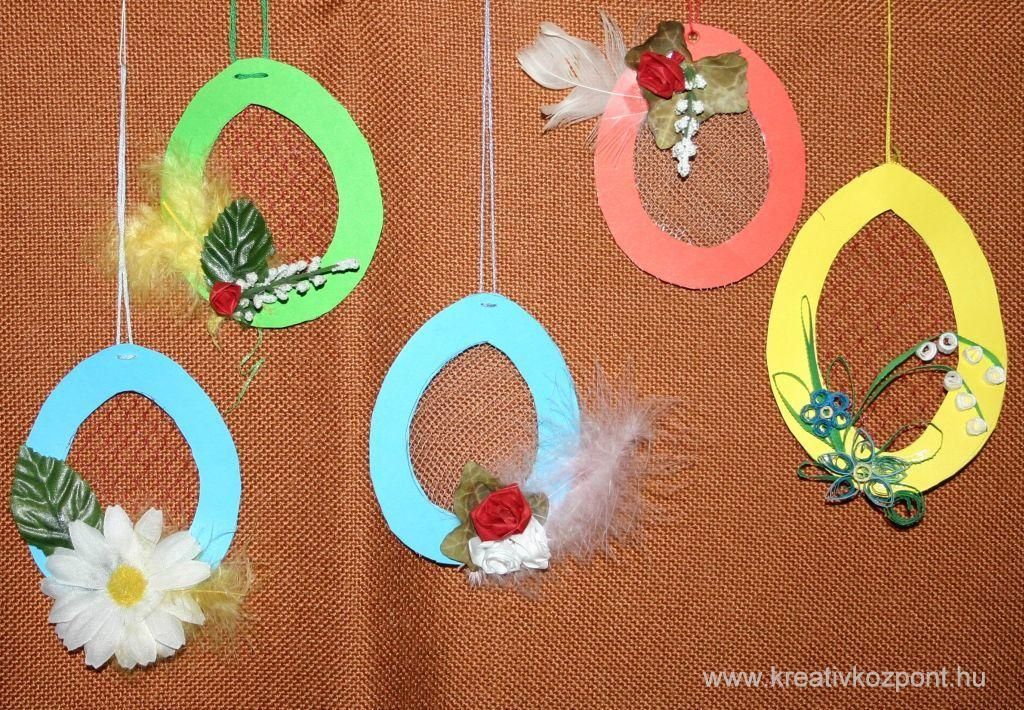 Keressétek meg az eltéréseket!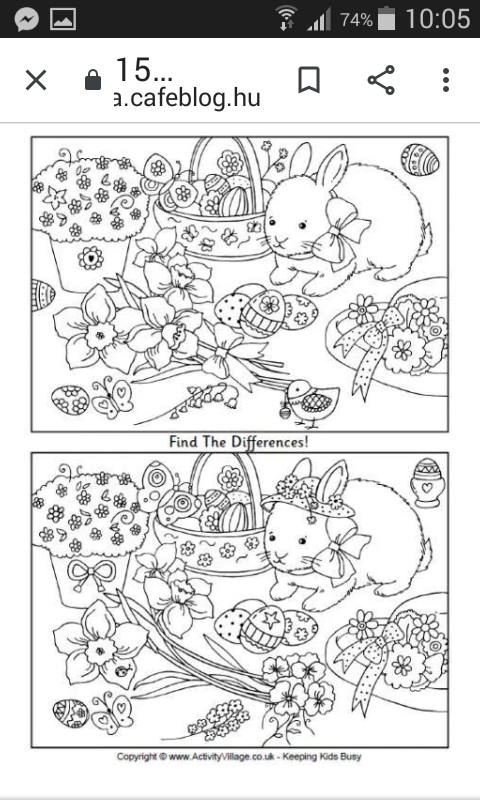 Segíts a csibének!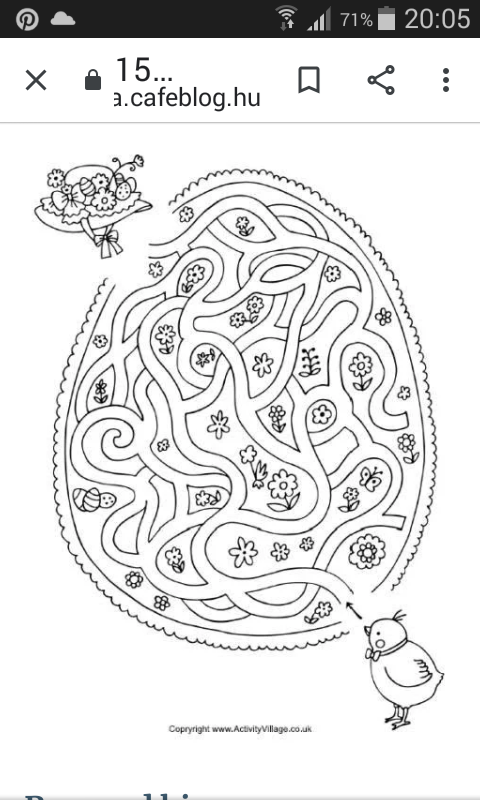 Memóriajáték készítése:Az ugyanolyan mintázatú tojásokat, ugyanolyan színűre színezzétek, majd próbáljátok kivágni! Ha kész, lefordítjátok és keressétek a párokat!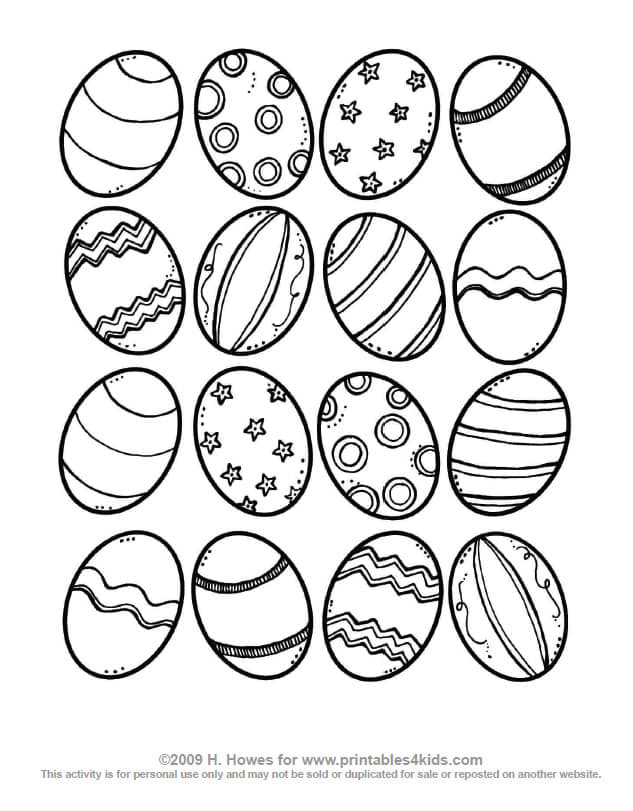 Kifestők: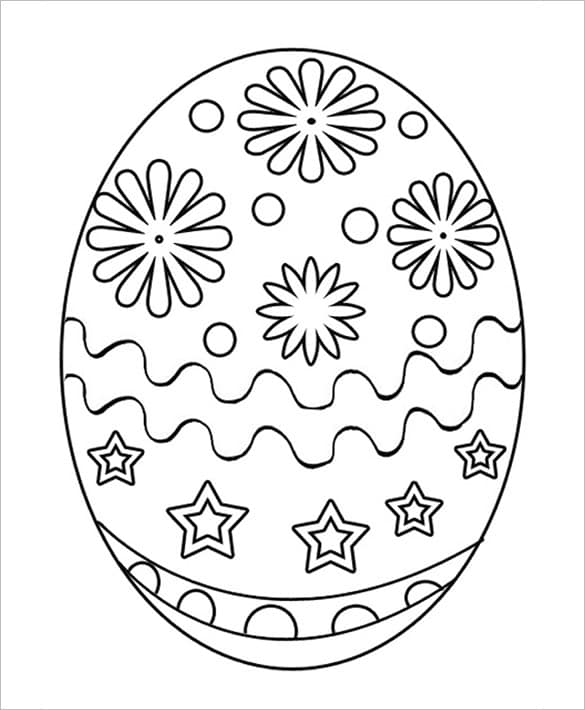 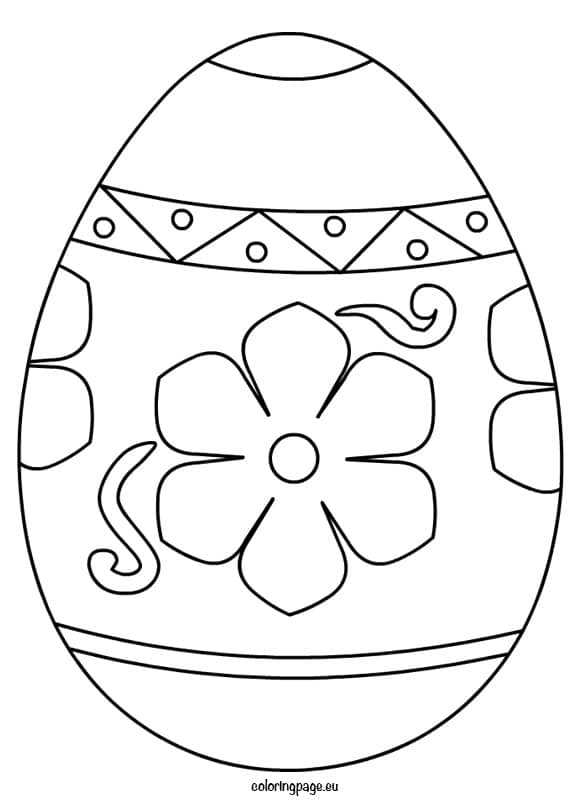 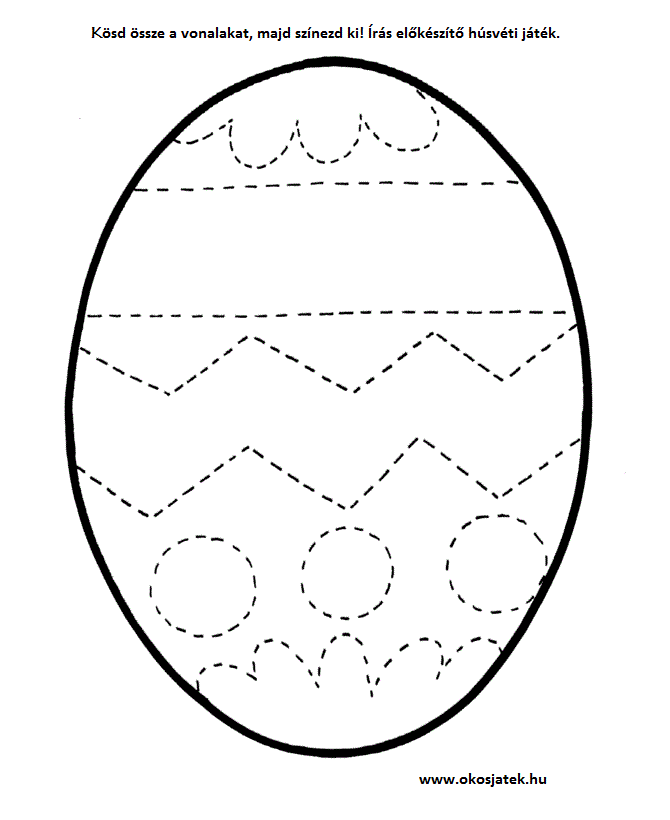 Mindenkinek kellemes húsvéti ünnepet, a játékötletekhez pedig jó időtöltést kívánunk!Szeretettel: az óvó nénik!